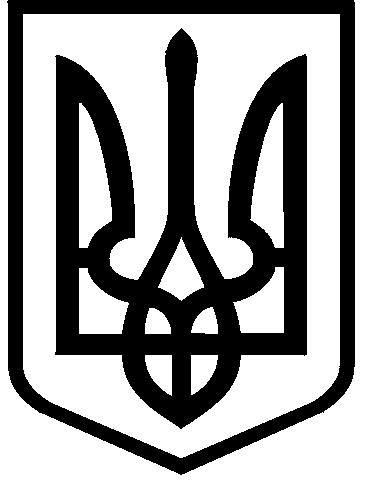 КИЇВСЬКА МІСЬКА РАДАII сесія IX скликанняРІШЕННЯ____________№____________________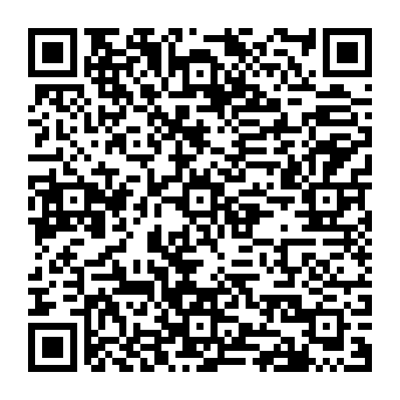 Відповідно до статей 9, 128, частини другої статті 134 Земельного кодексу України, керуючись законами України «Про місцеве самоврядування в Україні», «Про Державний земельний кадастр», «Про оцінку земель» і «Про державну реєстрацію речових прав на нерухоме майно та їх обтяжень», ураховуючи рішення Київської міської ради від 09.12.2021 № 3993/4034 «Про надання дозволу на проведення експертної грошової оцінки земельної ділянки, що підлягає продажу», Київська міська радаВИРІШИЛА:Погодити звіт про експертну грошову оцінку земельної ділянки (кадастровий номер 8000000000:82:035:0020), що підлягає продажу товариству з обмеженою відповідальністю «Дари природи» на вул. Івана Мазепи, 14 у Печерському районі міста Києва, складений 02.08.2022 суб’єктом оціночної діяльності – комунальним підприємством «Київський інститут земельних відносин». Продати товариству з обмеженою відповідальністю «Дари природи» земельну ділянку (кадастровий номер 8000000000:82:035:0020) для експлуатації та обслуговування нежитлової будівлі літера «Б» та літера «В», «в» (площа 0,0200 га, категорія земель – землі житлової та громадської забудови, код виду цільового призначення – 03.10). (справа 637961173).Затвердити ціну продажу земельної ділянки, зазначеної в пункті 2 цього рішення, визначену на підставі висновку про ринкову вартість земельної ділянки (дата оцінки – 02.08.2022), який є невід’ємною частиною складеного комунальним підприємством «Київський інститут земельних відносин» Звіту про експертну грошову оцінку земельної ділянки, у розмірі 1 845 000,00 грн (один мільйон вісімсот сорок п’ять тисяч гривень 00 копійок) без ПДВ.Зарахувати до ціни продажу земельної ділянки, зазначеної в пункті 2 цього рішення, суму авансового внеску в розмірі 752 510,85 грн (сімсот п’ятдесят дві тисячі п’ятсот десять гривень 85 копійок), сплаченого товариством з обмеженою відповідальністю «Дари природи» відповідно до договору про оплату авансового внеску в рахунок оплати ціни земельної ділянки від 28.01.2022 № 1.Визначити, що залишок ціни продажу земельної ділянки, зазначеної в пункті 2 цього рішення, після зарахування суми сплаченого авансового внеску становить 1 092 489,15 грн (один мільйон дев’яносто дві тисячі чотириста вісімдесят дев’ять гривень 15 копійок).Залишок ціни продажу земельної ділянки (пункт 5 цього рішення) підлягає сплаті покупцем протягом 10 банківських днів з дня нотаріального посвідчення договору купівлі-продажу земельної ділянки.Договором купівлі-продажу земельної ділянки встановити, що право власності на земельну ділянку, зазначену в пункті 2 цього рішення, виникає у покупця з моменту державної реєстрації цього права після нотаріального посвідчення договору купівлі-продажу земельної ділянки, сплати покупцем залишку ціни продажу земельної ділянки (пункт 5 цього рішення), а також сплати штрафних санкцій (у разі наявності) відповідно до умов договору купівлі-продажу.Департаменту земельних ресурсів виконавчого органу Київської міської ради (Київської міської державної адміністрації) в двомісячний строк після отримання копії цього рішення у встановленому порядку підготувати необхідні матеріали для оформлення договору купівлі-продажу земельної ділянки, зазначеної в пункті 2 цього рішення, на умовах, визначених цим рішенням.Товариству з обмеженою відповідальністю «Дари природи»:В п’ятимісячний строк забезпечити нотаріальне посвідчення договору купівлі-продажу земельної ділянки, зазначеної в пункті 2 цього рішення та реєстрацію права власності на земельну ділянку відповідно до вимог законодавства України.Забезпечувати вільний доступ до земельної ділянки, зазначеної в пункті 2 цього рішення, для контролю за дотриманням покупцем умов продажу земельної ділянки та для прокладання нових, ремонту та експлуатації існуючих інженерних мереж і споруд, розміщених у межах земельної ділянки.Питання відшкодування відновної вартості зелених насаджень та інші майново-правові питання вирішувати в установленому законодавством України порядку.Виконати вимоги, викладені в листі Департаменту містобудування та архітектури виконавчого органу Київської міської ради (Київської міської державної адміністрації) від 04.10.2021 № 8777/0/09/19-21.У разі необхідності проведення реконструкції чи нового будівництва питання оформлення дозвільної та проєктно-кошторисної документації вирішувати в порядку, визначеному законодавством України.Попередити товариство з обмеженою відповідальністю «Дари природи», що право власності на земельну ділянку може бути припинено відповідно до вимог статей 140, 143 Земельного кодексу України.Контроль за виконанням цього рішення покласти на постійну комісію Київської міської ради з питань архітектури, містобудування та земельних відносин.ПОДАННЯ:ПОДАННЯ:ПОГОДЖЕНО:Про продаж земельної ділянки
на вул. Івана Мазепи, 14 у Печерському районі м. Києва товариству з обмеженою відповідальністю «Дари природи» для експлуатації та обслуговування нежитлової будівлі літера «Б» та літера «В», «в»Київський міський головаВіталій КЛИЧКОЗаступник голови Київської міської державної адміністраціїз питань здійснення самоврядних повноваженьПетро ОЛЕНИЧДиректор Департаменту земельних ресурсіввиконавчого органу Київської міської ради(Київської міської державної адміністрації)Валентина ПЕЛИХПерший заступник директора Департаменту земельних ресурсів виконавчого органу Київської міської ради (Київської міської державної адміністрації)Віктор ДВОРНІКОВНачальник юридичного управління Департаменту земельних ресурсіввиконавчого органу Київської міської ради(Київської міської державної адміністрації)Дмитро РАДЗІЄВСЬКИЙЗаступник директора Департаменту – начальник управління землеустрою та ринку земельДепартаменту земельних ресурсіввиконавчого органу Київської міської ради (Київської міської державної адміністрації)Анна МІЗІНВ.о. начальника відділу продажу управління землеустрою та ринку земель Департаменту земельних ресурсів виконавчого органу Київської міської ради (Київської міської державної адміністрації)Анастасія МЕГРІНАЗаступник голови Київської міської державної адміністраціїз питань здійснення самоврядних повноваженьПетро ОЛЕНИЧДиректор Департаменту земельних ресурсів виконавчого органу Київської міської ради(Київської міської державної адміністрації)Валентина ПЕЛИХНачальник юридичного управління Департаменту земельних ресурсіввиконавчого органу Київської міської ради(Київської міської державної адміністрації)Дмитро РАДЗІЄВСЬКИЙПостійна комісія Київської міської ради з питань архітектури, містобудування та земельних відносинГоловаМихайло ТЕРЕНТЬЄВСекретарЮрій ФЕДОРЕНКОПостійна комісія Київської міської радиз питань бюджету та соціально-економічного розвиткуГоловаАндрій ВІТРЕНКОСекретарВладислав АНДРОНОВВ.о. начальника управління правового забезпечення діяльності  Київської міської радиВалентина ПОЛОЖИШНИК